Stoke Holy Cross & Dunston Churches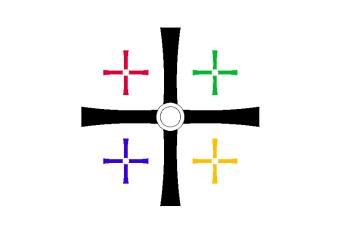 Treasurer: Henry B Caswell, 42 The Avenue, Wroxham Norwich NR12 8TR  	Telephone 01603 781239   Email caswellhb@hotmail.comStanding Order Form re the Mount Kilimanjaro ProjectPlease complete the details below and send the form to your bank managerOr simply arrange your standing order online using the details belowOr you can simply pass it to the treasurer above who will send it for you.Please make regular standing order payments from my/our above account to:			BARCLAYS BANKAccount name: 	STOKE HOLY CROSS WITH DUNSTON PCC.Account number:  00865680  Sort code: 20 62 53  If you need any guidance on completing the form refer to the treasurer above.To: The ManagerYour bank branch address Re My AccountYour account name Account numberYour bank account number Sort CodeYour bank sort code Payment amount£Date each month of usual paymentFrequencyMonthly Date of first paymentReference to be added to the payments must be - KILIMANJARO Reference to be added to the payments must be - KILIMANJARO Reference to be added to the payments must be - KILIMANJARO Reference to be added to the payments must be - KILIMANJARO Please continue until further notice Please continue until further notice Please continue until further notice Please continue until further notice Signature(s)Date: